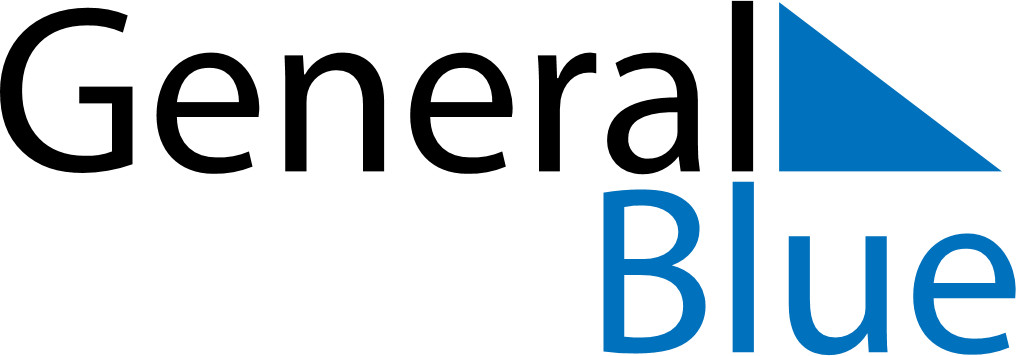 Weekly Meal Tracker February 1, 2026 - February 7, 2026Weekly Meal Tracker February 1, 2026 - February 7, 2026Weekly Meal Tracker February 1, 2026 - February 7, 2026Weekly Meal Tracker February 1, 2026 - February 7, 2026Weekly Meal Tracker February 1, 2026 - February 7, 2026Weekly Meal Tracker February 1, 2026 - February 7, 2026SundayFeb 01MondayFeb 02MondayFeb 02TuesdayFeb 03WednesdayFeb 04ThursdayFeb 05FridayFeb 06SaturdayFeb 07BreakfastLunchDinner